RESOLUÇÃO Nº 001/2015 – CCEP          Natal, 14 de abril de 2015.Estabelece normas internas para realização do Estágio Supervisionado no Curso de Engenharia de PetróleoO Colegiado do Curso de Engenharia de Petróleo (CCEP) no uso das atribuições que lhe confere o inciso I do Artigo 10, Seção I, Capítulo II, do Regimento Geral da Universidade Federal do Rio Grande do Norte (UFRN) resolve estabelecer normas para realização do Estágio Supervisionado necessário para a integralização do Curso.CAPÍTULO IDa Caracterização do EstágioArtigo 1º - O Estágio curricular no Curso de Graduação em Engenharia de Petróleo da UFRN é uma atividade de caráter obrigatória denominada ESTÁGIO SUPERVISIONADO (PTR0901) que tem por objetivo proporcionar ao aluno a oportunidade de aplicação dos conhecimentos adquiridos na academia no campo da prática profissional através da execução de atividades específicas no âmbito de sua profissão.§ 1º - O Estágio Supervisionado tem duração de 120 (cento e vinte) horas.§ 2º - O Estágio Supervisionado poderá ser realizado após o cumprimento das disciplinas estabelecidas como pré-requisito: PTR0201 – Perfuração de Poços, PTR0202 – Completação de Poços e PTR0401 - Reservatórios.§ 3º - O Estágio Supervisionado será realizado junto a Empresas/Instituições cujas características gerais sejam compatíveis com as atribuições legais do profissional de Engenharia de Petróleo.§ 4º - Não será contabilizado para o cumprimento do Estágio Supervisionado qualquer atividade desenvolvida em desacordo com as disposições estabelecidas na presente Norma.CAPÍTULO IIDos campos de EstágioArtigo 2º - Serão considerados campos de estágio para cumprimento do Estágio Supervisionado apenas as Empresas/Instituições devidamente conveniadas para tal e que assegurem uma complementação adequada à formação profissional do aluno do Curso de Engenharia de Petróleo.Parágrafo único – Cabe à Coordenação do Curso de Engenharia de Petróleo, através do Coordenador e/ou Vice-Coordenador (Coordenador de Estágio), manter e atualizar a relação das Empresas/Instituições devidamente credenciadas como campo de estágio.CAPÍTULO IIIDo Encaminhamento do EstagiárioArtigo 3º - O aluno apto a realizar o Estágio Supervisionado deverá dirigir-se à Coordenação do Curso de Engenharia de Petróleo para as devidas providências quanto ao encaminhamento e demais orientações sobre o estágio.Artigo 4º - Cabe ao Coordenador de Estágio e / ou Coordenador do Curso de Engenharia de Petróleo:Orientar o aluno quanto à documentação, normas, formulários e demais providências necessárias ao cumprimento do seu estágio, solicitando e-mail e telefone para contato com o aluno.Definir juntamente com o aluno o professor-orientador dentre os professores do Departamento de Engenharia de Petróleo, de acordo com critérios estabelecidos no Departamento;Encaminhar oficialmente o aluno ao seu respectivo lugar de estágio;Informar aos professores os nomes dos alunos que ficarão sob suas orientações em cada período letivo.Parágrafo único – Cada professor-orientador de Estágio Supervisionado orientará no máximo 03 (três) alunos por semestre.CAPÍTULO IVDa Orientação, do Acompanhamento e da Supervisão do EstágioArtigo 5º - A orientação, o acompanhamento e a supervisão das atividades a serem desenvolvidas pelo aluno têm caráter obrigatório, serão realizadas pelo professor-orientador e pelo supervisor de campo e deverão ocorrer sistematicamente de acordo com o estabelecido no Plano do Estágio.Artigo 6º - A supervisão de campo de que trata o artigo anterior ficará a cargo obrigatoriamente de um profissional de nível superior da Empresa/Instituição na qual o aluno desenvolverá suas atividades, e designado por esta.§ 1º - A atuação do supervisor de campo restringe-se ao âmbito da própria Empresa/Instituição.§ 2º - A Empresa/Instituição deverá comunicar o nome do supervisor de campo ao aluno e ao seu professor-orientador na UFRN.CAPÍTULO VDo Plano de EstágioArtigo 7o – Cada aluno deverá receber um Plano de Estágio, que corresponde ao programa da atividade Estágio Supervisionado, cujo conteúdo, além de atender às exigências do curso e suas especificidades, será tomado como base para o desenvolvimento das atividades e avaliação do estágio.§ 1º - O Plano de Estágio de que trata o caput deste artigo deverá ser elaborado pelo supervisor de campo e entregue no início do período do estágio ao aluno e ao professor-orientador.§ 2º - São partes integrantes e obrigatórias do Plano de Estágio: as atividades a serem desenvolvidas e o cronograma a ser cumprido.CAPÍTULO VIDas Atribuições e Responsabilidades do EstagiárioArtigo 8º - O estagiário deverá desenvolver atividades de caráter profissionalizantes estritamente vinculadas às atribuições do Engenheiro de Petróleo.Parágrafo único - A ética profissional deve ser uma constante na Universidade e na Empresa/Instituição na qual será desenvolvido o estágio, em particular no respeito às determinações legais, no trato com as atribuições, no modo de se vestir e no relacionamento com as pessoas envolvidas com as atividades, sejam dirigentes ou subordinados.CAPÍTULO VIIDo RelatórioArtigo 9º – Ao final do período de estágio o aluno deverá apresentar um relatório cujo conteúdo expresse seu exercício profissional e o cumprimento do programa previsto no seu Plano de Estágio.§ 1º - O relatório de que trata o caput deste artigo deverá ser elaborado de acordo com os padrões estabelecidos na presente norma e com o acompanhamento do professor-orientador. Máximo 30 páginas.CAPÍTULO VIIIDa Avaliação e do Resultado FinalArtigo 10 – O Estágio Supervisionado será avaliado segundo Resoluções que tratem da verificação do rendimento acadêmico e segundo os critérios estabelecidos na presente Norma.Artigo 11 – A nota final do Estágio Supervisionado será calculada através da média aritmética das notas individuais atribuídas ao aluno pelo professor orientador e pelo supervisor de campo.§ 1º - Será considerado aprovado na atividade Estágio Supervisionado o aluno que obtiver média final igual ou superior a 5,0 (cinco).CAPÍTULO IXDa Consolidação dos ResultadosArtigo 12 – O resultado final da atividade Estágio Supervisionado será consolidado no sistema integrado de gestão de atividades acadêmicas da UFRN após a entrega, pelo aluno aprovado, ao professor-orientador de estágio, de uma cópia do relatório devidamente corrigido e encadernado.§ 1º- A consolidação do Estágio Supervisionado será realizada através da apresentação da ficha de avaliação da empresa na coordenação do curso de Engenharia de Petróleo.§ 2º - O prazo final para a entrega de que trata o caput deste artigo será de pelo menos 5 dias antes da data limite para consolidação das turmas/disciplinas do período letivo correspondente ao da realização do estágio.CAPÍTULO XDas disposições finaisArtigo 13 – Os casos omissos serão apreciados e julgados pelo Colegiado do Curso de Engenharia de Petróleo.Artigo 14 – Estas normas entram em vigor na data de sua publicação, revogadas as disposições em contrário.Coordenação do Curso de Engenharia de PetróleoNatal, 14 de abril de 2015.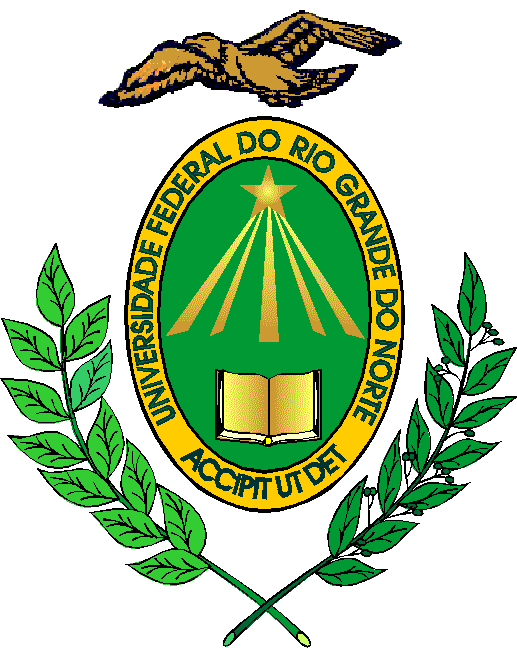      MINISTÉRIO DA EDUCAÇÃO        UNIVERSIDADE FEDERAL DO RIO GRANDE DO NORTE            CENTRO DE TECNOLOGIA               COORDENAÇÃO DO CURSO                            DE GRADUÇÃO EM ENGENHARIA DE PETRÓLEO